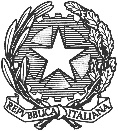 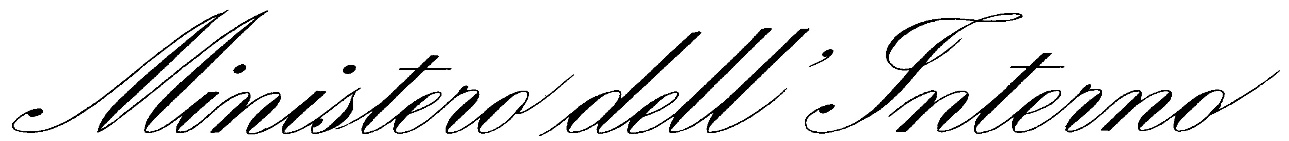 DIPARTIMENTO DELLA PUBBLICA SICUREZZADIREZIONE CENTRALE PER GLI AFFARI GENERALI E LE POLITICHE DEL PERSONALE DELLA POLIZIA DI STATOCap. 2871 – 2872 –  BILANCIO DELLO STATOEROGAZIONE DEI BENEFICI ECONOMICI AI SENSI DELLE LEGGI N. 466/1980, 302/1990, 388/2000, 206/2004, 266/2005, 147/2013 E IN ESECUZIONE DI SENTENZE IN FAVORE DELLEVITTIME DEL TERRORISMO, DELLA CRIMINALITÀ ORGANIZZATA E DEL DOVERE E LORO FAMILIARINumeroDataImporto speciale elargizione in euroMotivazione44216.12.2021176.786,43Speciale elargizione e assegni vitalizi39416.12.202168.244,00Speciale elargizione e assegni vitalizi40017.12.202158.432,32Speciale elargizione e assegni vitalizi41617.12.202116.352,00Speciale elargizione 43217.12.202152.261,81Speciale elargizione e assegni vitalizi43417.12.202190.805,57Speciale elargizione e assegni vitalizi43817.12.202157.774,30Speciale elargizione e assegni vitalizi44017.12.202142.083,27Speciale elargizione44117.12.202163.688,00Speciale elargizione e assegni vitalizi42621.12.2021217.326,71Speciale elargizione e assegni vitalizi42821.12.2021230.296,84Speciale elargizione e assegni vitalizi43021.12.202132.220,27Speciale elargizione 43121.12.202141.348,78Speciale elargizione43621.12.202154.447,39Speciale elargizione e assegni vitalizi